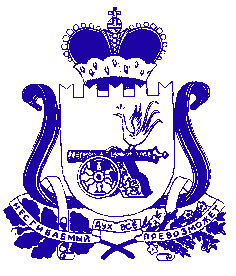 СОВЕТ ДЕПУТАТОВХОЛМ-ЖИРКОВСКОГО ГОРОДСКОГО ПОСЕЛЕНИЯХОЛМ - ЖИРКОВСКОГО РАЙОНА СМОЛЕНСКОЙ  ОБЛАСТИР Е Ш Е Н И Еот  25 декабря  2023 года                                       		          № 30Об утверждении  Плана работы Совета депутатов Холм-Жирковскогогородского поселения Холм-Жирковского района Смоленской области на 2024 год. 	В  соответствии с регламентом Совета депутатов Холм-Жирковского городского поселения Холм-Жирковского района Смоленской области, руководствуясь Уставом Холм-Жирковского городского поселения Холм-Жирковского района Смоленской области Совет депутатов Холм-Жирковского городского поселения Холм-Жирковского района Смоленской области  	Р Е Ш И Л: 	1. Утвердить план работы Совета депутатов Холм-Жирковского городского поселения Холм-Жирковского района Смоленской области  на 2024 год (Приложение №1). 	2. Контроль за исполнением настоящего решения возложить на Мартынову Н.Н. –муниципального образования Холм-Жирковского городского поселения Холм-Жирковского района Смоленской области                                                      	3. Решение вступает в силу с 01 января 2024 года.Глава муниципального образованияХолм-Жирковского городскогопоселения Холм-Жирковскогорайона Смоленской области                                                          Н.Н. МартыноваПриложение №1к решению Совета депутатовХолм-Жирковского городского поселения Холм-Жирковского района Смоленской области от  «25» декабря 2023 г. № 30План работы Совета депутатов Холм-Жирковского городского поселения Холм-Жирковского района Смоленской областина 2024 год1.   Заседания Совета депутатов2.   Работа постоянных депутатских  комиссий3. Депутатские слушания4. Публичные слушания5. Организационно – методическая и информационная работа6. Взаимодействие с другими органами местного самоуправления сельского поселения7. Взаимодействие с органами местного самоуправления района8. Работа депутатов Совета депутатов с избирателями и населением, организация приёма граждан9. Взаимодействие с районной газетой «Вперёд»10. Участие в  общих мероприятиях городского поселения11. Контрольные функции№п/пРассматриваемые вопросыСрок проведенияОтветственные за подготовку12341.1.О внесении изменений и дополнений в Устав Холм-Жирковского городского поселения Холм-Жирковского района Смоленской областипо мере необходимостиДепутатские комиссии1.2.О внесении изменений в отдельные решения Совета депутатов и о признании утратившими силу отдельных решений Совета депутатовпо мере необходимости- « -1.2.О внесении изменений в отдельные решения Совета депутатов и о признании утратившими силу отдельных решений Совета депутатовПо назначениюПДК  комиссия по бюджету, налогам и финансам (Исаенков А.В.)Председатель Совета, начальник отдела по городскому хозяйству1.3.Отчет Главы муниципального образования Холм-Жирковского городского поселения  Холм-Жирковского района Смоленской области  о результатах его деятельности, деятельности Совета депутатов Холм-Жирковского городского поселения  Холм-Жирковского района Смоленской области за 2023 годПо назначениюПДК  комиссия по бюджету, налогам и финансам (Исаенков А.В.)Председатель Совета, начальник отдела по городскому хозяйству1.3.Отчет Главы муниципального образования Холм-Жирковского городского поселения  Холм-Жирковского района Смоленской области  о результатах его деятельности, деятельности Совета депутатов Холм-Жирковского городского поселения  Холм-Жирковского района Смоленской области за 2023 годПо назначениюПДК  комиссия по бюджету, налогам и финансам (Исаенков А.В.)Председатель Совета, начальник отдела по городскому хозяйству1.4.Отчет об исполнении бюджета Холм-Жирковского городского поселения за 2023 годФевраль 2024Председатель СоветаПДК  комиссия по бюджету, налогам и финансам (Исаенков А.В1.5.Об отчете Главы   муниципального образования «Холм-Жирковский район» Смоленской области о результатах его деятельности за 2023 год.По назначениюГлава МО «Холм-Жирковский район»1.6.Отчет по исполнению бюджета Холм-Жирковского городского поселения за 1 квартал 2024 гдо 15 мая 2024ПДК  комиссия по бюджету, налогам и 1.7.Отчет по исполнению бюджета Холм-Жирковского городского поселения за 6  месяцев 2024 годаДо 15 августа  т.г.финансам (Исаенков А.В2.1.Предварительное обсуждение на совместных заседаниях комиссий проектов решений и выработка по ним рекомендаций по всем вопросам, вносимым на рассмотрение заседаний Совета депутатовв течение годаПредседатель Совета, председатели комиссий3.1.О внесении изменений  в бюджет  Холм-Жирковского  городского  поселения на 2024 год и плановый период 2025-2026 годов, принятого  решением   Совета депутатов Холм-Жирковского городского поселения Холм-Жирковского района Смоленской области от  23.12.2023 г.  №  _____Январь-декабрь 2024 гПредседатель СоветаПДК  комиссия по бюджету, налогам и финансам (Исаенков А.В)3.2.Об утверждении  отчета об исполнении бюджета Холм-Жирковского городского поселения за 2023 годфевральПредседатель СоветаПДК  комиссия по бюджету, налогам и финансам (Исаенков А.В)3.3.О  принятии к сведению  отчета по исполнению бюджета Холм-Жирковского городского поселения за 1 квартал 2024 гдо 15 мая 2024Председатель СоветаПДК  комиссия по бюджету, налогам и финансам (Исаенков А.В)3.4.О  принятии к сведению  отчета по исполнению бюджета Холм-Жирковского городского поселения за 1 полугодие  2024 гДо 15 октября 2024Председатель СоветаПДК  комиссия по бюджету, налогам и финансам (Исаенков А.В)Председатель СоветаПДК  комиссия по бюджету, налогам и финансам (Исаенков А.В)Председатель СоветаПДК  комиссия по бюджету, налогам и финансам (Исаенков А.В)Председатель СоветаПДК  комиссия по бюджету, налогам и финансам (Исаенков А.В)4.2.О проекте решения Совета депутатов Холм-Жирковского городского поселения Холм-Жирковского района Смоленской области «О внесении изменений и дополнений в Устав Холм-Жирковского городского поселения Холм-Жирковского района Смоленской области»по мере необходимостиПредседатель Совета4.3.О бюджете муниципального           образования Холм-Жирковского городского поселения Холм-Жирковского района Смоленской области на 2025 год и на    плановый период 2026 и 2027  годовДекабрь 2024 Председатель СоветаПДК  комиссия по бюджету, налогам и финансам (Исаенков А.В)5.1.Обзорные ознакомления депутатов Совета  с федеральным, областным законодательством, связанным  с деятельностью муниципальных образованийЕжеквартальноПредседатель Совета  Менеджер Совета депутатов6.1.Участие в подготовке вопросов и работе совещаний, ПДКв течение года по плану работы  Председатель Совета,           депутаты Совета7.1.Участие депутатов Совета в работе Холм-Жирковского районного Совета депутатовв течение годаПредседатель Совета8.1.Информационные встречи депутатов с избирателями в своих избирательных округах с отчётами о работе Совета депутатов и личном участии депутата в работе  Советане реже одного раза в годПредседатель Совета,          депутаты Совета8.2.Приём граждан по личным вопросам депутатами по установленному графику в течение годаПредседатель Совета,          депутаты Совета8.3.Участие депутатов в культурно-массовых и  общественных мероприятияхв течение годаПредседатель Совета,          депутаты Совета8.4.Рассмотрение обращений гражданв течение годаПредседатель Совета,          депутаты Совета9.1.Приглашение на заседания Совета, депутатские слушания журналистов районной газеты «Вперёд». Публикации в газете материалов о деятельности Совета депутатовв течение годаПредседатель Совета10.1.Подготовка к Новому году, Дню Победы и другим праздничным и памятным датамсоответствующие датыПредседатель Совета,депутаты Совета10.2.Организация избирателей на проведение  субботников по уборке и благоустройству территории сельского поселенияпо мере необходимостиПредседатель Совета,депутаты Совета11.1.Контроль за соблюдением положений Устава городского  поселенияпо мере необходимостиДепутатские комиссии11.2.Отчёт об исполнении бюджета городского поселения (за 3, 6, месяцев)апрель,август , Председатель СоветаПДК  комиссия по бюджету, налогам и финансам (Исаенков А.В